CONTINUING ACCREDITATION 
SELF-STUDY REVIEW REPORT 
(BASE ENTRY CSSR)Program Name:       		Program #:       CoARC Executive Office Review Check List:	Self-Study Report submitted in the correct format with correct number of flash drives.	Comments:      
	All information and sections filled in correctly.
	Comments:      	Responses are provided for each question.	Comments:      	Appendices include all requested documentation.	Comments:      	Administrative Reviews completed by Senior Accreditation Specialist:	Date(s):      /     /     	       /     /               /     /     	Administrative Reviews completed by Chief Executive Officer:	Date(s):      /     /     	       /     /               /     /     Following Initial Review of the Self-Study by the Referee:
  Program Response to this Report submitted to the Executive Office 
       on      /     /      (a copy of the response is attached).	Program Response to this Report submitted to the Executive Office 
       on      /     /      (a copy of the response is attached).	Program Response to this Report submitted to the Executive Office 
       on      /     /      (a copy of the response is attached).Form A to be completed by CoARC Executive Office Staff:
Program #: 	                       Accreditation Status: 	 
					Name of Program:	     Program Address:	     City, State, Zip: 	     Program Website URL: 	     Program Director’s Name: 	     PD’s email: 	     	PD’s phone number: 	     Director of Clinical Education: 	     DCE’s email: 	     	DCE’s phone number: 	     Medical Director: 	     MD’s email: 	     	MD’s phone number: 	     Referee:	     Instructions to the Program Referee 	
The review of this program is based on the 2022 Accreditation Standards for Entry into Respiratory Care Professional Practice (“Standards”).  Please assess the report and accompanying documentation with respect to the degree to which they appear to meet the Standards.  Form B: Make sure each Standard is checked with either “Appears Met” or “Appears Not Met.” For each Standard “Appears Not Met” be sure to include an appropriate rationale.  If compliance cannot be determined at this time, check the appropriate box. Some boxes are pre-checked because some evidence is only available during site visit review.  The Site Visit Team will follow-up.Form C: Include general comments.  Do not include any citations.Form X: Provide specific instructions to site visit evaluators as appropriate.  Include negative findings from Faculty Evaluation SSR Questionnaires and Student Evaluation SSR Questionnaires.   Form D: Ensure each citation includes a rationale (from Form B) and list the evidence required to achieve compliance with each Standard.Program Name:       							Program #:       Instructions:	Check the appropriate box indicating your judgment of the compliance with each of the Standards based on the review of the self-study.  After the report is submitted to the Executive Office, the program will be allowed the opportunity to respond in writing.  After reviewing the program’s response, you may add, delete, or modify that which was contained in your original report.*Duplicate as NecessaryReferee:  Please complete this form following review of the program’s response to your initial report.  Were there negative findings from the respondents (Faculty Evaluation SSR Questionnaires and Student Evaluation SSR Questionnaires) that the site visit team should address?  		No 	Yes  *										         *If Yes, list below with Standard reference.  Site visitors:  Please respond to each of the special instructions from the Referee and return this page to the CoARC Executive Office with your site visit report.  Also, please do not leave a copy of the site visit report with the program.  The Referee will finalize the findings of the site visit report after it is returned to CoARC and arrange for a copy to be sent to the program.Note to CoARC – remove Form X when preparing the report to be sent to the program.Duplicate as NecessaryReferee Signature Following Initial Review 
(Signifying Approval of Document Release to the Program):

     		Date:       /     /     Note:  Typing in the Referee’s name represents an electronic signature of this document.Referee Signature Following Review of Program’s Response 
 (Signifying Approval of Document Release to the Program):

     		Date:       /     /     Note:  Typing in the Referee’s name represents an electronic signature of this document.Referee Signature Following Review of Program’s Additional Response (if applicable)
(Signifying Approval of Document Release to the Program):

     		Date:       /     /     Note:  Typing in the Referee’s name represents an electronic signature of this document.Referee Signature authorizing release of the self-study and this document 
to the site visit review team. Referee Approval for the following type(s) of Site Visit Review:  (Check all that may be appropriate)  In-Person        Virtual           Hybrid       Review Off-Campus Labs       Comments (if any):       

     		Date:       /     /     Note:  Typing in the Referee’s name represents an electronic signature of this document.CEO Approval for the following type(s) of Site Visit Review:  (Check all that may be appropriate)  In-Person        Virtual           Hybrid       Review Off-Campus Labs        Comments (if any):       
Chief Executive Officer’s Signature authorizing release of the self-study and this document 
to the site visit review team. 

     		Date:       /     /     Note:  Typing in the Chief Executive Officer’s name represents an electronic signature of this document.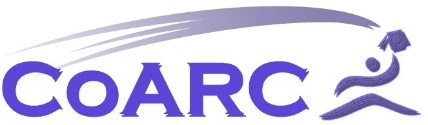 Commission on Accreditationfor Respiratory CareBase Entry CSSR Self-Study Review ReportFORM A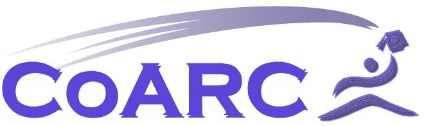 Base Entry CSSR Summary ChecklistFORM BStandardStandard DescriptionStandard DescriptionStandard 
Appears MetStandard Appears Not Met, including Rationale 
(i.e., describe the findings that support the judgment that the Standard appears Not Met.Be specific about which elements of a Standard appear Not Met.)Compliance cannot be determined 
at this timeIPROGRAM ADMINISTRATION AND SPONSORSHIPPROGRAM ADMINISTRATION AND SPONSORSHIPInstitutional AccreditationInstitutional Accreditation1.01Sponsor is accredited and authorized to award the appropriate degree.Sponsor is accredited and authorized to award the appropriate degree. Rationale:      ConsortiumConsortium1.02Responsibilities of consortium
formally documented.                             check if not applicable              Rationale:      Sponsor ResponsibilitiesSponsor Responsibilities1.03 Required gen ed/transfer credit/didact/lab/clinical.(Including Agreements/MOUs for Off-Campus Labs) Required gen ed/transfer credit/didact/lab/clinical.(Including Agreements/MOUs for Off-Campus Labs) Rationale:      1.04 Curric planning/course selection/faculty growth. Curric planning/course selection/faculty growth. Rationale:      1.05 Provides equivalent academic support and resources to all program locations (satellite only). check if not applicable              Rationale:      1.06 Program academic policies apply to all locations. Program academic policies apply to all locations. Rationale:      Substantive ChangesSubstantive Changes1.07 Substantive Changes reported according to CoARC Policy 9.0   check if not applicable Rationale:      IIINSTITUTIONAL AND PERSONNEL RESOURCESINSTITUTIONAL AND PERSONNEL RESOURCESInstitutional ResourcesInstitutional Resources2.01Sponsor ensures that resources are sufficient to achieve program goals regardless of location.Sponsor ensures that resources are sufficient to achieve program goals regardless of location. Rationale:      Key Program PersonnelKey Program Personnel2.02Sponsor appoints FT PD and DCE, and MD.Sponsor appoints FT PD and DCE, and MD. Rationale:      Program DirectorProgram Director2.03Responsibilities.Responsibilities. Rationale:      2.04Minimum degree qualifications. Minimum degree qualifications. Compliance with Standard verified by documentation previously received by EO.Compliance with Standard verified by documentation previously received by EO.Compliance with Standard verified by documentation previously received by EO.2.05Minimum/valid credentials and experience. Minimum/valid credentials and experience.  Rationale:      2.06Regular/consistent contact w/fac & students.Regular/consistent contact w/fac & students. Rationale:      Director of Clinical EducationDirector of Clinical Education2.07 Responsibilities. Responsibilities. Rationale:      2.08Minimum degree qualifications. Minimum degree qualifications. Compliance with Standard verified by documentation previously received by EO.Compliance with Standard verified by documentation previously received by EO.Compliance with Standard verified by documentation previously received by EO.2.09Minimum/valid credentials and experience.Minimum/valid credentials and experience. Rationale:      2.10Regular/consistent contact w/clin fac, sites, studentsRegular/consistent contact w/clin fac, sites, students Rationale:      Medical DirectorMedical Director2.11 Responsibilities/valid credentials and qualifications. Responsibilities/valid credentials and qualifications. Rationale:      Primary Sleep Specialist InstructorPrimary Sleep Specialist Instructor2.12Minimum/valid credentials, education, and qualifications. check if not applicable              Rationale:      Instructional FacultyInstructional Faculty2.13 Sufficient faculty; min student to clin faculty ratios Sufficient faculty; min student to clin faculty ratios Rationale:      2.14Site coordinator qualifications and responsibilities (satellite only). check if not applicable              Rationale:      Administrative Support StaffAdministrative Support Staff2.15Sufficient administrative and clerical support.Sufficient administrative and clerical support. Rationale:      Assessment of Program ResourcesAssessment of Program Resources2.16Documented/assessed annually by using RAM.Documented/assessed annually by using RAM. Rationale:      IIIPROGRAM GOALS, OUTCOMES, AND ASSESSMENTPROGRAM GOALS, OUTCOMES, AND ASSESSMENTStatement of Program GoalsStatement of Program Goals3.01Statements define minimum expectations.Statements define minimum expectations. Rationale:      3.02Optional goals compatible w/ nationally accepted standards. check if not applicable              Rationale:      Assessment of Program GoalsAssessment of Program Goals3.03Systematic assessment process formulated.Systematic assessment process formulated. Rationale:      3.04Advisory committee composition & responsibilities.Advisory committee composition & responsibilities. Rationale:      Student EvaluationStudent Evaluation3.05Documented w/ sufficient frequency/remediation; Academic integrity process for distance education.Documented w/ sufficient frequency/remediation; Academic integrity process for distance education. Rationale:      Assessment of Program OutcomesAssessment of Program Outcomes3.06Assessed annually using CoARC surveys.Assessed annually using CoARC surveys. Rationale:      Reporting of Program ResourcesReporting of Program Resources3.07Outcomes meet CoARC assessment thresholds.Outcomes meet CoARC assessment thresholds.Reviewed at the time of the annual report submission for compliance.Reviewed at the time of the annual report submission for compliance.Reviewed at the time of the annual report submission for compliance.3.08CoARC Annual RCS reporting tool submitted.CoARC Annual RCS reporting tool submitted.Reviewed at the time of the annual report submission for compliance.Reviewed at the time of the annual report submission for compliance.Reviewed at the time of the annual report submission for compliance.3.09Action plan developed for sub-threshold outcomes.Action plan developed for sub-threshold outcomes.Reviewed at the time of the annual report submission for compliance.Reviewed at the time of the annual report submission for compliance.Reviewed at the time of the annual report submission for compliance.Clinical Site EvaluationClinical Site Evaluation3.10Processes consistent, effective, and ongoing;Student supervision at each site is sufficient.Processes consistent, effective, and ongoing;Student supervision at each site is sufficient. Rationale:      IVCURRICULUMCURRICULUMMinimum Course ContentMinimum Course Content4.01Promotes achievement of defined competencies.Promotes achievement of defined competencies. Rationale:      4.02Exposure to variety of practice settings; Content areas specific to baccalaureate and master’s programs included.Exposure to variety of practice settings; Content areas specific to baccalaureate and master’s programs included. Rationale:      4.03RC course content sufficiently covered; Consistent with expected competencies; Reviewed/revised to ensure consistency with defined competencies.RC course content sufficiently covered; Consistent with expected competencies; Reviewed/revised to ensure consistency with defined competencies. Rationale:      Core CompetenciesCore Competencies4.04RC diagnostic and therapeutic procedures/competency evaluations.RC diagnostic and therapeutic procedures/competency evaluations. Rationale:      4.05Inter-professional teamwork and communication skills in a variety of patient care settings. Inter-professional teamwork and communication skills in a variety of patient care settings.  Rationale:      4.06Critical Thinking/problem-solving skills.Critical Thinking/problem-solving skills. Rationale:      4.07Ethical decision-making and prof responsibility.Ethical decision-making and prof responsibility. Rationale:      EquivalencyEquivalency4.08Course content, learning experiences, and access to learning materials for all students.Course content, learning experiences, and access to learning materials for all students. Rationale:      Clinical PracticeClinical Practice4.09Program responsible for selection/coordination;Students not responsible for site selection/determining competencies/acquiring preceptors.Program responsible for selection/coordination;Students not responsible for site selection/determining competencies/acquiring preceptors. Rationale:      VFAIR PRACTICES AND RECORDKEEPINGFAIR PRACTICES AND RECORDKEEPINGDisclosureDisclosure5.01Published info accurately reflects program offered.Published info accurately reflects program offered. Rationale:      5.02Required info made known to applicants & students.Required info made known to applicants & students. Rationale:      Public Information on Program OutcomesPublic Information on Program Outcomes5.03CoARC URL on program website/known to public.CoARC URL on program website/known to public. Rationale:      Non-discriminatory PracticeNon-discriminatory Practice5.04Program activities are non-discriminatory and lawful.Program activities are non-discriminatory and lawful. Rationale:      5.05Appeal procedures ensure fairness/due process.Appeal procedures ensure fairness/due process. Rationale:      5.06Faculty grievance procedure made known to faculty.Faculty grievance procedure made known to faculty. Rationale:      5.07Advanced placement policies documented. check if not applicable Rationale:      SafeguardsSafeguards5.08Health and safety of patients, students, and faculty adequately safeguarded.Health and safety of patients, students, and faculty adequately safeguarded. Rationale:      5.09Appropriate supervision;Students are not substituted for staff; No remuneration in exchange for clin coursework.Appropriate supervision;Students are not substituted for staff; No remuneration in exchange for clin coursework. Rationale:      Academic GuidanceAcademic Guidance5.10Timely access to faculty for assistance/counseling.Timely access to faculty for assistance/counseling. Rationale:      Student and Program RecordsStudent and Program Records5.11Student evaluation records maintained securely, confidentially, and in sufficient detail/5 years min.Student evaluation records maintained securely, confidentially, and in sufficient detail/5 years min. Rationale:      5.12Program records maintained in sufficient detail/5 years min.Program records maintained in sufficient detail/5 years min. Rationale:      Additional CommentsFORM CProgram Name:        Program #:       Write Additional Comments, if any.(Note:  Programs are not required to respond to Additional Comments).Write Additional Comments, if any.(Note:  Programs are not required to respond to Additional Comments).Write Additional Comments, if any.(Note:  Programs are not required to respond to Additional Comments).Confidential to 
Site Visit TeamFORM XProgram Name:        Program Name:        Program #:        Standards(Reference)Standards(Reference)Site Visitors should pay particular attention to the following: (Note:  Do NOT present this information to the program.  For CoARC use ONLY).Site Visitors should pay particular attention to the following: (Note:  Do NOT present this information to the program.  For CoARC use ONLY).CoARC Referee’s Analysis of the Base Entry CSSRFORM DProgram Name:       Program Name:       Program Name:       Program #:       Dear Sponsor and Program Director,I have reviewed the findings from your self-study report.  Please review this entire report, particularly Forms B & D for apparent citations.  Stated below are means by which the program must demonstrate compliance with the Standards cited.CoARC has informed you of the opportunity and deadline to verify/challenge the accuracy of this report as well as the deadline by which you may submit new information indicating the manner in which the Standards listed below have been addressed.   If you have any questions, please feel free to contact me or the Chief Executive Officer.Dear Sponsor and Program Director,I have reviewed the findings from your self-study report.  Please review this entire report, particularly Forms B & D for apparent citations.  Stated below are means by which the program must demonstrate compliance with the Standards cited.CoARC has informed you of the opportunity and deadline to verify/challenge the accuracy of this report as well as the deadline by which you may submit new information indicating the manner in which the Standards listed below have been addressed.   If you have any questions, please feel free to contact me or the Chief Executive Officer.Dear Sponsor and Program Director,I have reviewed the findings from your self-study report.  Please review this entire report, particularly Forms B & D for apparent citations.  Stated below are means by which the program must demonstrate compliance with the Standards cited.CoARC has informed you of the opportunity and deadline to verify/challenge the accuracy of this report as well as the deadline by which you may submit new information indicating the manner in which the Standards listed below have been addressed.   If you have any questions, please feel free to contact me or the Chief Executive Officer.Dear Sponsor and Program Director,I have reviewed the findings from your self-study report.  Please review this entire report, particularly Forms B & D for apparent citations.  Stated below are means by which the program must demonstrate compliance with the Standards cited.CoARC has informed you of the opportunity and deadline to verify/challenge the accuracy of this report as well as the deadline by which you may submit new information indicating the manner in which the Standards listed below have been addressed.   If you have any questions, please feel free to contact me or the Chief Executive Officer.Dear Sponsor and Program Director,I have reviewed the findings from your self-study report.  Please review this entire report, particularly Forms B & D for apparent citations.  Stated below are means by which the program must demonstrate compliance with the Standards cited.CoARC has informed you of the opportunity and deadline to verify/challenge the accuracy of this report as well as the deadline by which you may submit new information indicating the manner in which the Standards listed below have been addressed.   If you have any questions, please feel free to contact me or the Chief Executive Officer.Standard(from Form B)Standard(from Form B)Rationale for CitationDocumentation to Address Compliance 
with StandardDocumentation to Address Compliance 
with StandardCoARC Referee’s Analysis of the Base Entry CSSRFORM D